segítség A publikácó megfelelő formázásához 
Ez a minta dokumentum tartalmazza az összes olyan formázási beállítást, amelyek szükségesek a publikáció elkészítéséhez. Ettől eltérő formázással beküldött írást sajnos nem tudunk publikálásra elfogadni. (A szöveghez felhasznált forrás: www.vizugy.hu)A minta betartásához javasolt alkalmazni a „Formátummásoló” funkciót az alábbi lépésekkel:Kattintsunk vagy jelöljük ki az egérrel azt a szövegrészt, bekezdést stb.., amelynek másolni szeretnénk a formázási beállításait;Kattintsunk a „Formátummásoló” parancs gombra  (ecset)A megváltozott egérmutatóval (kis ecset ikon) kattintsunk arra dokumentum részre, amelyre alkalmazni akarjuk az „ecsettel” felvett formázási paramétereket.A szövegtörzset Times New Roman 12 pontos betűből kell kialakítani. Sorkizárt. Sorköz szimpla. A szövegben történő kiemelés (ha elengedhetetlenül szükséges) dőlt betűkkel, nincs félkövér kiemelés a szövegben. Lábjegyzetet és oldalszámozást ne használjunk. Ábrákat, képeket, valamint a táblázatokat középre rendezve, a képaláírást vagy a táblázat nevét a kép/ábra illetve a táblázat alá középre Times New Roman 12 pontos betűből kell elkészíteni. Minden képnél, ábránál és táblázatnál meg kell adni a forrást is!A szerző(k) neveintézmény  (opcionális)szerző(k)email@címe.hu A publikáció címe AbsztraktA maximum 10 soros absztrakt helye. (Times New Roman 11, szimpla sorköz) A maximum 10 soros absztrakt helye. (Times New Roman 11, szimpla sorköz) A maximum 10 soros absztrakt helye. (Times New Roman 11, szimpla sorköz) A maximum 10 soros absztrakt helye. (Times New Roman 11, szimpla sorköz) A maximum 10 soros absztrakt helye. (Times New Roman 11, szimpla sorköz) A maximum 10 soros absztrakt helye. (Times New Roman 11, szimpla sorköz) A maximum 10 soros absztrakt helye. (Times New Roman 11, szimpla sorköz) A maximum 10 soros absztrakt helye. (Times New Roman 11, szimpla sorköz) A maximum 10 soros absztrakt helye. (Times New Roman 11, szimpla sorköz) A maximum 10 soros absztrakt helye. (Times New Roman 11, szimpla sorköz) A maximum 10 soros absztrakt helye. (Times New Roman 11, szimpla sorköz).Kulcsszavak: 5-6 kulcsszóbevezetésA Duna amint különböző területeken folyik keresztül, változatos élővilágnak biztosít megélhetést. A partoknál, az alsó szakaszokon jellemzők a nádasok, ahol a nád mellett gyékény is, kijjebb sás fajok találhatók. A gyorsabb folyású szakaszoknál a nád helyett füzes cserjés található a folyó mellett. A Duna amint különböző területeken folyik keresztül, változatos élővilágnak biztosít megélhetést. A partoknál, az alsó szakaszokon jellemzők a nádasok, ahol a nád mellett gyékény is, kijjebb sás fajok találhatók. A gyorsabb folyású szakaszoknál a nád helyett füzes cserjés található a folyó mellett. A Duna amint különböző területeken folyik keresztül, változatos élővilágnak biztosít megélhetést. ÉlővilágA partoknál, az alsó szakaszokon jellemzők a nádasok, ahol a nád mellett gyékény is, kijjebb sás fajok találhatók. A gyorsabb folyású szakaszoknál a nád helyett füzes cserjés található a folyó mellett. A partoknál, az alsó szakaszokon jellemzők a nádasok, ahol a nád mellett gyékény is, kijjebb sás fajok találhatók. A gyorsabb folyású szakaszoknál a nád helyett füzes cserjés található a folyó mellett. A partoknál, az alsó szakaszokon jellemzők a nádasok, ahol a nád mellett gyékény is, kijjebb sás fajok találhatók. A gyorsabb folyású szakaszoknál a nád helyett füzes cserjés található a folyó mellett. A partoknál, az alsó szakaszokon jellemzők a nádasok, ahol a nád mellett gyékény is, kijjebb sás fajok találhatók. A gyorsabb folyású szakaszoknál a nád helyett füzes cserjés található a folyó mellett.MadárfajokLegjellemzőbb madárfaj a dankasirály, amely még városi szakaszokon is megtalálható. Minden folyószakaszon megjelennek a récefélék, a vadlibák, a kormoránok és a bíbicek. Elsősorban a Duna-delta környékén és a középső folyószakaszon látni szürke gémet, vörösgémet, bölömbikát, függőcinkéket. Csak a Duna-delta lakói a rózsás pelikánok. Legjellemzőbb madárfaj a dankasirály, amely még városi szakaszokon is megtalálható. Minden folyószakaszon megjelennek a récefélék, a vadlibák, a kormoránok és a bíbicek. Elsősorban a Duna-delta környékén és a középső folyószakaszon látni szürke gémet, vörösgémet, bölömbikát, függőcinkéket. Csak a Duna-delta lakói a rózsás pelikánok. 1.2. ÁllatfajokHoltágak, árterek legjellemzőbb apró emlősei a vízi cickány, a vízi pocok, a törpe egér, de a vidra, a pézsmapocok és az újonnan visszaköltöztetett hód. A ragadozókat a róka és a görény képviseli. A nagyvadak az őz, a szarvas és a vaddisznó. Holtágak, árterek legjellemzőbb apró emlősei a vízi cickány, a vízi pocok, a törpe egér, de a vidra, a pézsmapocok és az újonnan visszaköltöztetett hód. táblázat formátuma (oszlopnevek félkövérrel szedve). táblázat. Minta táblázatHoltágak, árterek legjellemzőbb apró emlősei a vízi cickány, a vízi pocok, a törpe egér, de a vidra, a pézsmapocok és az újonnan visszaköltöztetett hód. A ragadozókat a róka és a görény képviseli. A nagyvadak az őz, a szarvas és a vaddisznó.HajózásA Duna fontos nemzetközi hajóút. A dunai hajózás a 19. század első felében sokkal jelentősebb volt, mint napjainkban. Ez érthető, hiszen az országutak, amelyeknek jelentős része földút volt- a tavaszi és őszi esőzések idején járhatatlanok voltak, vasúthálózat pedig csak később épült ki. 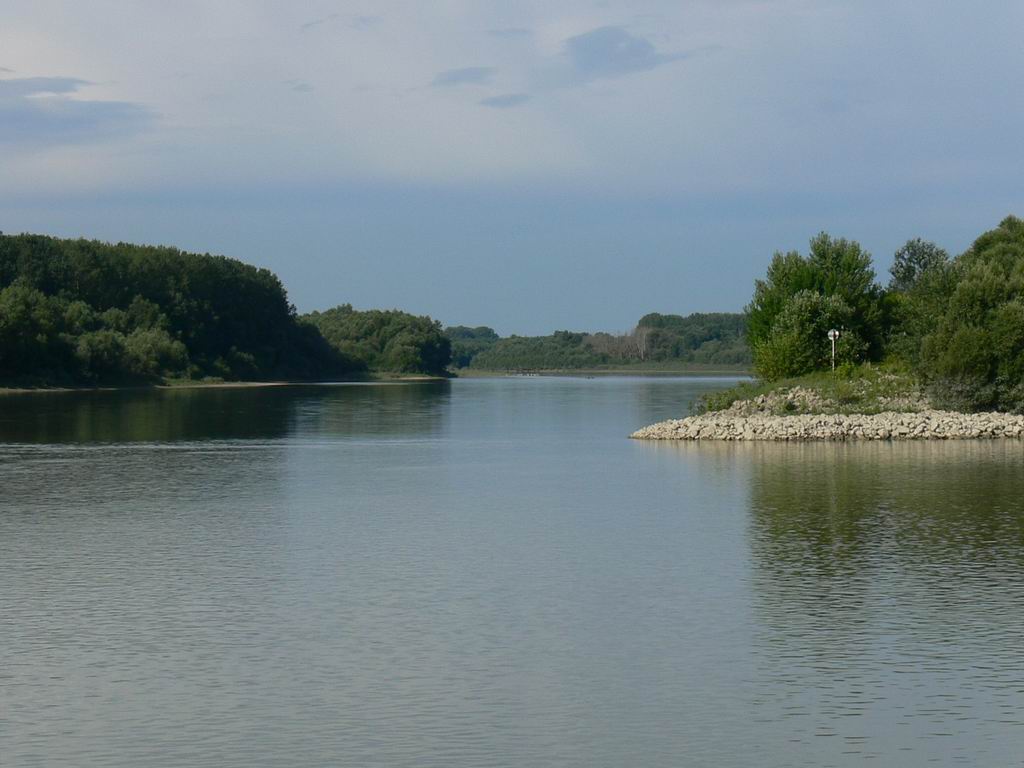 1. ábra. képaláírásÖsszegzésA Dunát Európa más folyóival összehasonlítva viszonylag kevés környezeti kár érte, élővilága nagyrészt megmaradt. Ezt az adottságot felismerve a 1970-es évektől folyamatosan alakultak nemzeti parkok, tájvédelmi körzetek. A Dunát Európa más folyóival összehasonlítva viszonylag kevés környezeti kár érte, élővilága nagyrészt megmaradt. Ezt az adottságot felismerve a 1970-es évektől folyamatosan alakultak nemzeti parkok, tájvédelmi körzetek. Hivatkozás a folyamatos szövegen belül: általában: szerző és évszám, a szerző neve mindig kiskapitális betűtípussal (Nida 1964); az utalás elején gyakran a „vgl.” (= vö.) rövidítés áll, pl. (vgl. Nida 1964)több szerző esetén ferde vonallal választjuk el a neveket
pl. (Meyer / Jäger 1975)ha egy szerzőnek ugyanazon évben megjelent műveire utalunk, az évszám mellé „a”, „b” stb. betűt írunk, pl. (Müller ) és (Müller 1968 b)oldalszám szerinti hivatkozásnál vagy szó szerinti idézetnél (akár szakirodalom, akár szépirodalom): szerző neve évszám: oldalszámpl. (Nida 1964: 411); ha két egymást követő oldalra utalunk, az oldalszám után az „f” rövidítést írjuk, kettőnél több oldal esetén „ff” rövidítést, pl. (Nida 1964: 411 ff)ha az idézet 40 szónál hosszabb, különítsük el a folyó szövegtől; előtte és utána sorköz, a margó balról 1 cm-rel szélesebb legyen.úgy is hivatkozhatunk, hogy a szerző nevét beépítjük a mondatunkba, és csak az évszámot és esetleges oldalszámot tesszük zárójelbe, pl. „Nach Nida (1964: 411) kann festgestellt werden, dass  …”Irodalomjegyzék:az irodalomjegyzék (Literatur, Bibliography, Bibliograpie) csak azokat a szerzőket tartalmazza, akikre a szövegben utalás történta nyelvi adatok forrását külön irodalomjegyzékben kell közölni (Quellen, Source)ha könyvre hivatkozunk:Hall, K.;  Scheiner, B. (2001): Übungsgrammatik. Ismaning: Max Hueber Verlag.ha folyóiratban jelent meg a tanulmány, akkor nem a tanulmány címét kurziváljuk, hanem a folyóirat címét: Klaudy, K. (1988): A frazeologizmusok szó szerinti fordításáról. Magyar Nyelvőr, 112. évf. 3., 305-314.ha gyűjteményes kötetben jelent meg, előbb a tanulmány szerzője és címe jön, aztán „In:”, majd a kötet szerkesztője (Hg.) vagy szerkesztői (Hgg.), továbbá a kötet címe (csak ez a cím lesz dőlt, a tanulmányé nem), ill. egyéb adatai (kiadás helye, kiadó, a tanulmány oldalszáma):Engel, U. (1992): Der Satz und seine Bausteine. In: Ágel, V.; Hessky, R. (Hgg.): Offene Fragen – offene Antworten in der Sprachgermanistik. Tübingen: Niemeyer, 53-76.ha egy könyvnek több kiadása létezik, meg kell adnunk, hogy ezek közül melyikre hivatkozunk, mégpedig az évszám előtt, felső indexben, pl. (31986)Stílus sorszámaStílus rövidített neveStílus jelentése1.abAbsztrakt2.C1A publikáció címe3.C2Fejezetcím (1. szint)4.C3Alfejezetcím (2. szint)